Village of Amanda’s Fall Festival of Events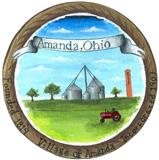              Halloween Parade Registration FormLine-Up 3:15, Parade 4:00 P.M. October 30, 2021Name/Group: ____________________ Phone: _____________Number of Participants:  17-under_________18-over______Walk __________ Drive: (Type of Vehicle) _________________Village is not responsible for injury or accidents. All Participants need to follow all current CDC requirements.Line up at Primary School Parking- route to be determined. After parade stick around for the family events on Main and Trick-or-TreatLINE UP ORDER – No Throwing of CandyVFW Flag CorpsFire TruckElected OfficialsSchool BandCostume Contest- all categoriesDecorated Cars1st RespondersLarge VehiclesJudges Sheet for Costume Contest Categories:Baby: ______________ Puppy: _______________ Most Creative: ___________Prettiest: ____________ Creepiest: _________ Family: _____________